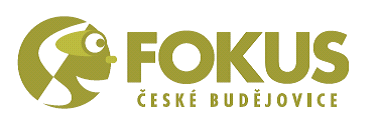 PROGRAM DENNÍCH AKTIVIT-PROSINEC 2017-Úterý 5.12.	                 Mikuláš – procházka po městě v maskách9:00 – 12:00                 	 Středa 6.12.		Pečeme na vánoce – v angličtině9:00 – 12:00	 Čtvrtek 7.12.		Výlet do ČB – návštěva adventních trhů9:00 – 12:00	…Úterý 12.12.	               Trénování paměti9:00 – 12:00                 Středa 13.12. 	               Filmový klub – vybírá Jirka9:00 – 12:00	Čtvrtek 14.12.	               Dobrý hrnec - smažený sýr (každý si přinese jaký má rád)…Úterý 19.12.                        Pečeme na vánoce – v angličtině9:00 – 12:00		Středa 20.12.	                Zdobení stromečku * Návštěva adventních trhů ČK (od 11.00) 9:00 – 12:00	Čtvrtek 21.12.                         Vánoční besídka9:00 – 12:00	…Úterý 26.12.		Svátek9:00 – 12:00		Středa 27.12.	Zavřeno9:00 – 12:00	Čtvrtek 28.12.	Zavřeno9:00 - 12:00 					…